SVATÝ BRATR KLAUSVelký švýcarský světec Mikuláš z Fliie. zvaný bratr Klaus, se dá v posledních dvou desetiletích svého života označit za eucharistický zázrak.
Žil v letech 1417-1487 ve Flüe v kantonu Obwalden. Padesát let oplýval bohatstvím ve světském životě. Poznenáhlu pociťoval Boží volání, aby žil zcela pro Něho, a to tak mocně, že v den sv. Havla r. 1467 všechno opustil a odešel do samoty. Od tohoto dne začal onen veliký zázračný půst, který trval dvacet let až do jeho smrti.
Tak jako dnes i tehdy bylo o tom mnoho pochybovačů. Jeho vrstevník Wolfin se zmiňuje: "Aby bylo v této věci jasno, byli z rozhodnutí Rady ustanoveni strážci, aby celou tu propast se skývou chleba a se vším všudy pečlivě pozorovali, aby nikdo nemohl ani k tomuto Božímu sluhovi, ani od něj. Toto přísné opatření trvalo už měsíc. Nezjistili však vůbec nic, co by prozrazovalo náboženské pokrytectví z pouhé vychloubačnosti."
Také církevní otcové té doby se stavěli k pověsti o stálém stavu bez potravy skepticky. Tak byl poslán k bratru Klausovi světící biskup z Konstance aby ho vyzkoušel. ,,Vstoupil do cely a strávil s ním v rozmluvě o Božích věcech většinu dne. Mimo jiné mu položil otázku, která že je největší a Bohu nejmilejší ctnost, a když Nikolaus odpověděl, že poslušnost, vzal Tomáš ihned chléb a víno, které měl s sebou, aby ho vyzkoušel. Rozlomil chléb na tři díly a poručil mu, aby z poslušnosti jedl. Nikolaus se nechtěl rozkazu preláta vzpírat, ale obával se obtíží v důsledku dlouhého odvyknutí, a proto ho uprosil, aby mu dovolil sníst jen jeden díl rozdělený na tři menší.. Snědl je jen s největší námahou a také jen ztěží usrkl hlt vína. Preláta to poděsilo a prohlásil toho muže za plně osvědčeného a také naznačil, že s ním tento pokus provedl ne ze svévole, nýbrž z podnětu vrchního pastýře."
"Bylo by zcela nemístné pochybovat o zázraku s tímto kouskem chleba nebo ho dokonce popírat. Prameny mluví příliš jasnou řečí, takže nelze vznést žádné pochybnosti."
Jak však tento zázračný půst vysvětlit?
Výpověď zpovědníka bratra Klause obsahuje hlubší základ zázračného postu. Oswald Ysner mu byl na začátku jeho postu duchovním vůdcem i rádcem a později o tom oba muži znovu hovořili. Jednou svému zpovědníku zdráhavě, ale s velkou důvěrou doznal: "Když je na mši svaté a kněz přijímá Tělo Páně, tak z toho čerpá takovou posilu, že si pak přeje být bez jídla a pití; jinak by to však nevydržel." Wolfin o tom podává ještě obšírnější zprávu: "Když je účasten mši svaté a vidí kněze přijímat Tělo a Krev Páně, cítí a čerpá z toho obdivuhodnou posilu. Obnovení Kristova umučení má takovou sílu, že jakmile vidí odloučení Těla od Krve Kristovy, naplňuje se jeho srdce nevýslovnou sladkostí, která ho tak osvěžuje, že může postrádat lidskou potravu."
Z toho svědectví tedy jednoznačně vyplývá, že bratr Klaus ze spoluslavení mše svaté dostával takovou tajemnou posilu, že už nepotřeboval žádnou přirozenou stravu.
Kromě toho je ještě jeden zajímavý výsledek zkoumání relikvie světcových kostí: Jistému institutu byla zaslána část kosti, aniž bylo udáno, od koho pochází, s žádostí o vyšetření, jak starý byl člověk, kterému patřila. Výsledek zněl: Tento člověk měl mezi čtyřiceti až šedesáti lety.
Tak se tedy ještě dnes dá vědecky zjistit, že se látková výměna bratra Klause asi v padesátém roce věku zastavila. V tomto výzkumu lze též vidět doplňující potvrzení, že svatý bratr Klaus skutečně žil víc než dvacet let ze síly Eucharistie.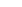 RŮŽENEC A EUCHARISTIE
Ze dnů dobývání Berlína r. 1945.
Jezuita P. Rösch vypráví bezprostřední zážitek:"Bylo to na konci dubna 1945. Dlouho toužebně očekávaný exodus z ponuré cely smrti se jako zázrakem snesl z nebe coby Boží dar pár hodin před dobytím věznice ruskými oddíly. Procházeli jsme se za dělostřelecké palby ulicemi Berlína. Ke třetí odpoledne se nám dostalo vlídného přijetí u sester, které v těchto dnech hrůzy při dobývání světového města sbíraly malé a nejmenší děti, především ty, které ztratily rodiče.
Večer 30. dubna dělová palba ponenáhlu umlkala. Zvolna, ale nezadržitelně hoří řady ulic a domů kolem kláštera, které ještě před několika dny stály neporušené. Nad naší čtvrtí se vznášejí těžké mraky dýmu. V noci hledáme vodu. Všechno je totiž zničené, nejde proud, není světlo, jsme bez plynu.
Na druhý den - 1 . máje - máme časně ráno mši svatou. Bude to velmi smutný a těžký den. Kolem sedmé opatrně vyhlížíme z domu. Nekonečně dlouhá ulice je liduprázdná. Boj skončil. Toto území jistě dobyli Rusové. Ted' už brzy přijdou.
My kněží - to jsme my tři -jdeme k bráně. Chceme tam být, až do našeho domu přijdou Rusi. Najednou slyšíme silné údery na hlavní vrata, náramný křik a střelbu. Tato velká vrata neotvíráme.
Teď vtrhne dovnitř vedlejším malým vchodem pět vojáků. Mezitím k nám přišla jedna sestra. Vidí, jak zaraženi stojíme v jedné řadě. "První Rusi", říkám si; "jak to asi dopadne?" Tu jejich velitel německy vzkřikne: "Ruce vzhůru!" Uposlechneme. Popořádku se nás ptá: "Ty voják? - Ty voják? Nic voják?" Začne zase zpředu: "Ty munice? - Ty munice?" Každý s více nebo méně bušícím srdcem řekne: "Nic munice!" Rusové nás ohmatávají, jestli to souhlasí. A teď to začne: "Urri - urri - urri" v různé síle a stupnicích. Pomalu nám svítá. Chtějí hodinky. Jeden z kněží má velmi cenné hodinky. Vezmou mu je. Druhý téměř bezcenné; ty také mizí v Rusových rukách. Teď zase na mě jeden zařve: "Urri - urri!" - "Nic urri!" Zuří a namíří na mě pistoli. "Nic urri, gestapo urri" a přitom dělám před sebou z prstů napříč překřížených mříž.
Užasne. Udělá totéž znamení a ptá se: "Ty zavřít gestapem?" "Ano." Tu mi náhle řekne: "Germánský dobrý." První nebezpečí je tedy zažehnáno a my si vydechneme.
Nyní se nás náčelník začne velmi vážně a důrazně jednoho po druhém ptát: "Ty Jezus Christos?" Přitom drží před sebou samopal namířený na nás. První kněz klidně odpovídá: "Ano, Ježíš Kristus", to znamená: Věřím v Ježíše Krista. - Každého z nás se ptají: "Ty Jezus Christos?" A každý odpovídá: "Ano, Ježíš Kristus." V duši se ale nevýslovně rychle odehrává zcela jedinečný zážitek. Napřed je to hluboký smutek: únik z cely smrti - a teď být zastřelen na začátku znovunabyté svobody. Potom však svitne útěšná myšlenka: "Ježíš Kristus; když smíme pro Něho zemřít, pak je to mučednictví - pro Něho. V několika minutách je to za námi a my jsme u Ježíše Krista."
Ale stane se něco zcela neočekávaného. Velitel Rusů spustí samopal, strohé rysy v obličeji se mu vyjasní, začne se tiše usmívat, učiní poklonu, třikrát se přežehná řeckým křížem a potom nábožně říká: "Jesus Christos." Oči se na nás přátelsky dívají. První Rus, s kterým se setkáváme, je křesťan. Ted' jsme udiveni my. Jen ztěží se z toho vzpamatováváme.
Obracím se na velitele se slovy: "Ty nic Leningrad, nic Moskva, ty Kijev, Ukrajina?" To znamená: Ty jsi z Kijeva, kde bylo vždycky mnoho řeckokatolíků - uniatů. Skoro s jásotem odpoví s neobvykle radostnou tváří: "Kijev, Ukrajina. Jesus Christos!" Tím chce říct, že je z Kijeva, věřící křesťan a tak s námi spojen vírou. Nepochopitelně dobrotivé řízení Boží. Tu mě napadne: "Vždyť dnes je první máj. Doma slaví krásné májové pobožnosti." Chci se Rusa zeptat na Marii, Matku Boží. Ukazuji na něho se slovy: "Ty - Maria?" Což má znamenat: Věříš i v Marii? Rozumí otázce, a ihned se zase musíme my tři kněží a sestra postavit do řady, aby nás znovu vyslýchali. Ukazuje na každého z nás a říká: "Ty - Maria?" "Ano, Maria" zní toto prosté vyznání víry. Co se stane?
Teď si vyprazdňuje kapsy. Objevuje se bohatství šperků: zlato, stříbro, perly diamanty, vzácné hodinky. Jistě už tedy vybral mnoho bytů. Všechno nechá se zkoumavým pohledem propadávat mezi prsty. Začíná být netrpělivý, přehrabává i vnitřní kapsy kabátu, pak se však zaraduje a ukazuje nám velikou medajli: "Maria-Kasan". Našel, co hledá, krásnou medajli Matky Boží ze slavného ruského poutního místa Kasan. Nyní nám zcela přátelsky podává ruku.
Zašeptám sestře: "Vraťte se co nejrychleji do domu k dětem, každá sestra ať vezme jedno a jde si s ním sednout do sklepa, kde je Nejsvětější." Podaří se jí nepozorovaně odejít, neboť ostatní Rusové taky hledí na medajli. Chvála Bohu, my tři kněží jsme teď sami. Začíná nový výslech: "Voják v domě?" Kývneme, vezmeme praporek Červeného kříže a vedem Rusy s mocně bušícím srdcem do sklepa na uhlí k těžce nemocným. Nedej Bože, aby jim něco udělali! Ale oni hledají jen hodinky a s tím se spokojí. Nato prošťárají celý dům a odtáhnou. Během dne přicházejí stále noví vojáci. Potloukají se po všech otevřených prostorách a berou, co se jim líbí. Laskaví jsou jen k těm úplně maličkým; když spatří Nejsvětější svátost a před ní sestry s těmi nejmenšími, rychle opět plaše zmizí. Nad městem se snese noc a s ní houf nových vojáků, mezi nimi úplně ošklivé postavy. Jsou namol opilí. Budiž pomlčeno o tom, co se v tu noc hrůzného událo kolem dokola. Sestry a ti, kdo se mohli uchýlit do jejich domu, zůstanou ušetřeni, zůstali navždy ušetřeni. Všichni probděli noc před Nejsvětějším. Nalezli tam ochranu, pomoc a záchranu v kříži a růženci u našeho Pána v Eucharistii."UDÁLOST EUCHARISTICKÉHO ZÁZRAKU V LANCIANU
První eucharistický zázrak, který katolická církev zná, se stal v Lancianu před více než dvanácti stoletími.Kolem r. 700 celebroval v chrámu sv. Legontiana v Lancianu, který patřil baziliánským mnichům, jistý kněz mši svatou. Po sv. proměňování na něho přišlo pokušení: zapochyboval o tom, je-li Kristus skutečně přítomen v Nejsvětější svátosti. Sv. Hostie se proměnila v živé tělo a ve víně se utvořilo pět krevních tělísek různého tvaru a velikosti. Zpráva o tom se rychle rozšířila po celém městě. Všichni obdivovali Boží všemohoucnost. Svalovina - Hostie, jak ji můžeme ještě dnes docela dobře vidět, odpovídá velikostí dnešní velké hostii, jaká se používá v římskokatolické církvi. Je slabě nahnědlá a na světle je prozářena narudlým jasem. Těch pět krevních tělísek má barvu země a tak trochu dožluta (okr).
Po pět století baziliáni s největší péčí opatrovali tento obdivuhodný nebeský dar.
V r. 1176 papež Alexandr III. přidělil kostel s přilehlým klášterem benediktýnům a ti se pak stali novými strážci tohoto eucharistického zázraku. Následovali minorité (františkánští konventuálové), kteří dostali potvrzení od arcibiskupa Landulfa von Chieti, kam také Lanciano patří. Tento dar chrámu sv. Legontiana byl ratifikován papežem Inocencem IV. (Breve z 12. 5. 1252)
V důsledku Napoleonových převratných zákonů slouží dnes kostel sv. Legontiana bohužel jen světským účelům. V novém kostele se tyto sv. ostatky uchovávají v kapli vpravo od hlavního oltáře. Ta kaple je tam dodnes. Původní je jen úzké a vysoké goticko-románské okno.
Ze strachu před Turky, kteří. r. 1566 zneklidnili celé Jaderské moře, chtěl bratr Antonius Di Mastro Renzo tyto cenné ostatky v noci přenést do bezpečí. Jeho cílem byly vysoké hory. Ale k svému velikému překvapení se na druhý den ocitl opět před klášterní bránou. Tak poznal, že relikvie musí zůstat ve městě.
V roce 1636 zřídil Jan Fr. Valsecca novou kapli. O rok později tam byly ostatky slavnostně přeneseny a uloženy za železnou mříží uzamčenou třemi zámky, kde se uchovávaly 265 let.
Dnes je svalovina upevněna mezi dvěma krystaly a to všechno je uloženo ve stříbrném, jemně tepaném relikviáři z r. 1713. Krev v křišťálovém kalichu spočívá u nohy relikviáře. Dva andělé drží v rukou paprsky monstrance a zlatou obrubu s nápisem: "Tantum ergo sacramentum veneremur cernui" což znamená: Před svátostí touto slavnou v úctě skloňme kolena.
V roce 1902 dal lancianský arcibiskup Msgre. Petrarca vybudovat umělecký hlavní oltář kam byly relikvie za účasti pěti abruzských biskupů a množství lidu přeneseny. Vlevo a vpravo od svatostánku jsou dva adorující andělé a po obou stranách oltáře stojí dvě symbolické sochy: Víra a Láska.Svaté relikvie dostaly různá církevní potvrzení:
17. února 1574 Msgre. Rodrigez zjistil před veřejností, že těch pět krevních tělísek vlní stejně dohromady jako každé jednotlivě. Podobně v r. 1637 generální vikář diecéze, v r. 1770 Msgre. Gervasone a 26. 10. 1886 Msgre. Petrarca. Zázračné na tom je, že ve svalovině jsou znatelné fragmenty chleba.
Františkánští minoriti byli za napoleonského povstání vyhoštěni, ale asi po stopadesáti letech 2. 6. 1952 po nedobrovolné nepřítomnosti dostali svou svatyni zpět.
V r. 1971 se uskutečnilo důkladné šetření relikvií podle nejnovějších vědeckých poznatků. V dobrozdání Vienské univerzity z 26. 2. 1971 je pravost partikulí znovu potvrzena. Šetření ukázalo, že jde o lidské maso a krev, které přes vysoké stáří není zetlelé. Vyšetřování provedli věhlasní vědci.CESTA UTRPENÍ JEDNOHO DÍTĚTE
Zprávu podává zdravotní sestra z ČSSR."Měly jsme hodinu volna," píše školačka, která navštěvovala kurs zdravotní sestry, Marienka ze severního Slovenska. "Místo abych šla s ostatními do cukrárny, rozhodla jsem se, že strávím tu hodinu s dětmi v nemocnici. Když jsem šla po pokoji, přišla jsem k lůžku čtrnáctileté dívky Janky. Rychle jsem získala její důvěru, protože slyšela, že jsem katolička a chodím pravidelně do kostela. A tak se mi svěřila se svou útrpnou cestou:
"Před pěti lety jsem byla u prvního sv. přijímání. Připravila mě babička, neboť moji rodiče byli nestraníci a Bohu nepřátelští. Netrvalo dlouho, když se otec, vysoký úředník, a matka, učitelka, dověděli, že mě babička vede k Bohu. Ze vzteku babičku vyhodili z domu. Napadlo mě jít ji hledat a bez vědomí rodičů ji ukrýt ve svém pokoji. Deset dní se na to nepřišlo. Pak ji otec objevil. Zmlátil a vyhodil ji ještě brutálněji než předtím. Bylo to právě 25. prosince. Také mě otec děsně zbil a od té doby jsem byla víc v nemocnici než doma, ale ne v té, kde jsem bydlela.
Babičku našli zmrzlou za kostelem. Policie rodiče nevyšetřovala. Teď jsem stála před těžkou operací. Podívej se na ta kolena a bouli za uchem. která stále roste - to mi uštědřil otec. Ráda bych přijala Tělo Páně. Můžeš mi to zprostředkovat? To bude mé druhé a poslední sv. přijímání." Tím Janka toto vyprávění ukončila.
"Při rozloučení - píše Marienka - jsem jí slíbila, že jí nechám přinést sv. přijímání a po operaci ji navštívím, bude-li to možné. Ale mohu přijít nejdříve za 14 dní. Řekli mi, že Janka několik dní po operaci zemřela.
Z dopisu, který mi napsala ještě před smrtí, jsem se dozvěděla, že při operaci úplně ohluchla. K jejímu smrtelnému lůžku přišli i její rodiče. Ale to už nebyli ti ukrutní lidé, jak je znala. Dali jí na srozuměnou, že se změnili. Poněvadž s ní nemohli mluvit, vytáhl otec z náprsní tašky obraz ukřižovaného Krista, který našel v Janině světnici, a na druhou stranu napsal tato slova: Janko, ty jsi náš ukřižovaný Ježíš. Tys nás přivedla k Bohu. Už nejsem vysoký úředník, nýbrž skladník, a matka už není učitelka, ale prodavačka. Vystoupili jsme ze strany. Děkujeme ti. 